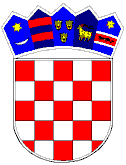 REPUBLIKA HRVATSKAVUKOVARSKO-SRIJEMSKA ŽUPANIJAOPĆINA TOMPOJEVCIOPĆINSKO VIJEĆEKLASA: 810-06/19-01/1URBROJ: 2196/07-02-19-4Tompojevci, 09. rujna 2019. godineTemeljem članka 17., stavka 3. alineja 3. Zakona o sustavu civilne zaštite (Narodne novine broj 82/15 i 118/18) i članka 29. Statuta Općine Tompojevci („Službeni vjesnik“ Vukovarsko – srijemske županije broj 05/13, 02/15, 05/16 i 02/18) a u skladu sa Procjenom rizika od velikih nesreća za Općinu Tompojevci (KLASA: 810-01/18-04/01, URBROJ: 2196/07-18-1 od 26.03.2018. godine) i Planom djelovanja civilne zaštite Općine Tompojevci (KLASA: 810-09/18-03/02, URBROJ: 2196/07-18-1 od 05.11.2018. godine) Općinsko vijeće Općine Tompojevci na 16. sjednici održanoj 09. rujna 2019. godine donijelo je:ODLUKUo određivanju pravnih osoba od interesa za sustav CZ Općine TompojevciČlanak 1.Na području Općine Tompojevci nema pravnih osoba od interesa za sustav civilne zaštite koje imaju sjedište na području Općine Tompojevci.Članak 2.Jedan primjerak (preslika) ove Odluke dostavit će se Ravnateljstvu civilne zaštite, Služba civilne zaštite Vukovar.Članak 3.Stupanjem na snagu ove Odluke prestaje važiti Odluka o određivanju pravnih osoba od interesa za sustav civilne zaštite u Općini Tompojevci (KLASA: 810-06/16-04/02, URBROJ: 2196/07-16-1 od 06.12.2016. godine).Članak 4.Ova Odluka stupa na snagu osmoga dana od dana objave u „Službenom vjesniku“ Vukovarsko-srijemske županije.                                                                                                                 Predsjednik Općinskog vijeća                                                                                                                             Dubravko Martić